PEACE Discount Program Popularity Grows
Becci Burchett - peacemexico.org
October 18, 2010
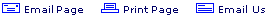 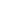 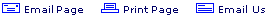 Local businesses and individuals alike are signing up to participate in a new membership program, created by local non-profit PEACE, in order to receive discounts and give back to local communities at the same time.

"With the array of discounts that are offered, this membership pays for itself quickly," said Peter Doering, PEACE member. "The program has great benefits for both businesses and shoppers."

PEACE members receive discounts from the following PEACE friendly businesses:

Vallarta Adventures, Babbel Book Shop, Espresso Ristorante, El Coral Restaurant, Famar, Frascati, Fredy’s Tucan, Kensao, The Twisted Rose, Lunachia Jewelery, Luna Luna, NAEF Cuisine, A Page in the Sun Café, Pie in the Sky, Shamrock, Salon Diva's, Healing Hands Massage, Nacho Daddy, Davanna Yoga, PEACE Boutique, Ibis de Teresa, PEACE Real World Home Tours

Annual membership fees are invested directly into local communities through PEACE’s four main programs that focus on education, entrepreneurship, ecology, animal well-being, and community engagement.

PEACE membership cards can be purchased for $300 ($23 USD) from any of the following locations:

Babbel Book Shop
Blvd. Nayarit #10, Poniente, 1a entrada a Nuevo Vallarta

Davanna Yoga
Calle Matamoros #512, Puerto Vallarta

Cielito Lindo
Basilio Badillo #274, Puerto Vallarta

Ibis de Teresa
Paradise Plaza, Nuevo Vallarta

Lalo's Boutique
241 Basilio Badillo, Puerto Vallarta

PEACE Campisina
Otilio Montano, Emiliano Zapata, Punta de Mita, Nayarit

Pie in the Sky
Heroe de Nacozari 202, Bucerias, Nayarit

To purchase your ticket online, visit ThePeaceBoutique.com.

For more information about how to purchase your membership or how to become a PEACE Friendly Business, contact becci@peacemexico.org. PEACE: Protection, Education, Animals, Culture and Environment, is a nonprofit organization established in 2005, made of four main programs which focus on education, entrepreneurship, animal well-being, and community engagement in the coastal regions of Nayarit, Jalisco and Quintana Roo, Mexico. Through innovative and community based programs, PEACE is working to improve the quality of life in local communities throughout the Bahía de Banderas. For more information, please visit PeaceMexico.org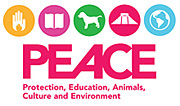 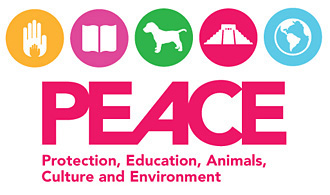 For more information, please visit PeaceMexico.org.